COUNCILLORS PRESENT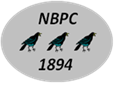 NORTH BRADLEY PARISH COUNCILMINUTES OF THE EXTRAORDINARY MEETING HELD REMOTELY VIA ZOOM ON MONDAY, 26 MARCH 2021 @ 19:00Cllr Roger Evans (Chairman)Cllr Mrs Lee LeeCllr Horace PrickettCllr Bernard ClarksonCllr Mrs Jenny JoyceCllr Mrs Viv ReglerCllr Mrs Gina LuntCllr Nick CrangleCllr Tom ConnerCllr Mrs Pam KettletyCllr Russell WillsmerItemRecordRecordRecordRecord158APOLOGIES NoneAPOLOGIES NoneAPOLOGIES NoneAPOLOGIES None159DECLARATIONS OF INTEREST NoneDECLARATIONS OF INTEREST NoneDECLARATIONS OF INTEREST NoneDECLARATIONS OF INTEREST None160DEVELOPMENT CONTROL – APPLICATIONS RECEIVEDDEVELOPMENT CONTROL – APPLICATIONS RECEIVEDDEVELOPMENT CONTROL – APPLICATIONS RECEIVEDDEVELOPMENT CONTROL – APPLICATIONS RECEIVED160.121/01747/OUT  Outline permission with some matters reserved for the construction of two detached dwellings and alterations to existing vehicular access (access only) at the rear of 32 Woodmarsh, North Bradley, BA14 0SB Councillors resolved to object for the following reasons:Outside of the settlement boundary. While permission granted for WHSAP H2.2 development this is to the north east adjoining WHBP and is within Trowbridge Town, not part of the village.Access and egress to and from this site remains unsuitable. Only room for one car entering Woodmarsh. Transport assessment was carried out January 2021during lockdown and significantly reduced traffic. If carried out now it would not be allowed.Previous applications have been turned down on traffic grounds.Insufficient vision to the right when joining Woodmarsh.Windows would be overlooking neighbours.Risk to flight path for protected Bechstein's bats. Ecology should be consulted for this application.Rights of way for Woodmarsh residents behind their properties as stated in property deeds.Councillors indicated a wish for a site visit. Cllr Mrs Gina Lunt will contact the agent. Clerk to make Trowbridge Town Council aware of the application for their information. 21/01747/OUT  Outline permission with some matters reserved for the construction of two detached dwellings and alterations to existing vehicular access (access only) at the rear of 32 Woodmarsh, North Bradley, BA14 0SB Councillors resolved to object for the following reasons:Outside of the settlement boundary. While permission granted for WHSAP H2.2 development this is to the north east adjoining WHBP and is within Trowbridge Town, not part of the village.Access and egress to and from this site remains unsuitable. Only room for one car entering Woodmarsh. Transport assessment was carried out January 2021during lockdown and significantly reduced traffic. If carried out now it would not be allowed.Previous applications have been turned down on traffic grounds.Insufficient vision to the right when joining Woodmarsh.Windows would be overlooking neighbours.Risk to flight path for protected Bechstein's bats. Ecology should be consulted for this application.Rights of way for Woodmarsh residents behind their properties as stated in property deeds.Councillors indicated a wish for a site visit. Cllr Mrs Gina Lunt will contact the agent. Clerk to make Trowbridge Town Council aware of the application for their information. 21/01747/OUT  Outline permission with some matters reserved for the construction of two detached dwellings and alterations to existing vehicular access (access only) at the rear of 32 Woodmarsh, North Bradley, BA14 0SB Councillors resolved to object for the following reasons:Outside of the settlement boundary. While permission granted for WHSAP H2.2 development this is to the north east adjoining WHBP and is within Trowbridge Town, not part of the village.Access and egress to and from this site remains unsuitable. Only room for one car entering Woodmarsh. Transport assessment was carried out January 2021during lockdown and significantly reduced traffic. If carried out now it would not be allowed.Previous applications have been turned down on traffic grounds.Insufficient vision to the right when joining Woodmarsh.Windows would be overlooking neighbours.Risk to flight path for protected Bechstein's bats. Ecology should be consulted for this application.Rights of way for Woodmarsh residents behind their properties as stated in property deeds.Councillors indicated a wish for a site visit. Cllr Mrs Gina Lunt will contact the agent. Clerk to make Trowbridge Town Council aware of the application for their information. 21/01747/OUT  Outline permission with some matters reserved for the construction of two detached dwellings and alterations to existing vehicular access (access only) at the rear of 32 Woodmarsh, North Bradley, BA14 0SB Councillors resolved to object for the following reasons:Outside of the settlement boundary. While permission granted for WHSAP H2.2 development this is to the north east adjoining WHBP and is within Trowbridge Town, not part of the village.Access and egress to and from this site remains unsuitable. Only room for one car entering Woodmarsh. Transport assessment was carried out January 2021during lockdown and significantly reduced traffic. If carried out now it would not be allowed.Previous applications have been turned down on traffic grounds.Insufficient vision to the right when joining Woodmarsh.Windows would be overlooking neighbours.Risk to flight path for protected Bechstein's bats. Ecology should be consulted for this application.Rights of way for Woodmarsh residents behind their properties as stated in property deeds.Councillors indicated a wish for a site visit. Cllr Mrs Gina Lunt will contact the agent. Clerk to make Trowbridge Town Council aware of the application for their information. 160.221/01478/CLE	Cert of Lawfulness - Exist Use, Use of cabin as a dwelling house at 57 Church Lane, North Bradley, BA14 0TAThe Parish Council resolved to object to the application for the following reasons:They would wish to ensure that the building meets building regulations requirements with sewerage being treated appropriately. They take note of neighbours’ concerns and the fact that there is a covenant in place for garden use only.They also query access to this building and if access might be used via a private road. Information provided by the applicant does not show required continuous use as a residence.  21/01478/CLE	Cert of Lawfulness - Exist Use, Use of cabin as a dwelling house at 57 Church Lane, North Bradley, BA14 0TAThe Parish Council resolved to object to the application for the following reasons:They would wish to ensure that the building meets building regulations requirements with sewerage being treated appropriately. They take note of neighbours’ concerns and the fact that there is a covenant in place for garden use only.They also query access to this building and if access might be used via a private road. Information provided by the applicant does not show required continuous use as a residence.  21/01478/CLE	Cert of Lawfulness - Exist Use, Use of cabin as a dwelling house at 57 Church Lane, North Bradley, BA14 0TAThe Parish Council resolved to object to the application for the following reasons:They would wish to ensure that the building meets building regulations requirements with sewerage being treated appropriately. They take note of neighbours’ concerns and the fact that there is a covenant in place for garden use only.They also query access to this building and if access might be used via a private road. Information provided by the applicant does not show required continuous use as a residence.  21/01478/CLE	Cert of Lawfulness - Exist Use, Use of cabin as a dwelling house at 57 Church Lane, North Bradley, BA14 0TAThe Parish Council resolved to object to the application for the following reasons:They would wish to ensure that the building meets building regulations requirements with sewerage being treated appropriately. They take note of neighbours’ concerns and the fact that there is a covenant in place for garden use only.They also query access to this building and if access might be used via a private road. Information provided by the applicant does not show required continuous use as a residence.  161MAINTENANCEMAINTENANCEMAINTENANCEMAINTENANCEClerk has submitted latest request of Parish Steward tasks. Cllr Bernard Clarkson reported that Cllr Mrs Lee Lee has provided dog fouling notices which represent good value for the Parish Council.Residents of 12A Westbury Road have cut back the hedge and Clerk has sent a letter of thanks.Cllr Bernard Clarkson suggested that a new litter bin is replaced on an annual basis. To discuss at next meeting.Hedging overgrowth at 18 Westbury Road. To discuss at next meeting.Shell Garage signage has been put up to deter drivers from turning right. While it has not eradicated the problem it has reduced the numbers. Clerk will thank the developer.Footpath no 9 closure notices went up today. Cllr Bernard Clarkson drew councillors’ attention to the developers’ 106 agreement with Network Rail in April 2018 to build a bridge. Cllr Horace Prickett will research this.Clerk has submitted latest request of Parish Steward tasks. Cllr Bernard Clarkson reported that Cllr Mrs Lee Lee has provided dog fouling notices which represent good value for the Parish Council.Residents of 12A Westbury Road have cut back the hedge and Clerk has sent a letter of thanks.Cllr Bernard Clarkson suggested that a new litter bin is replaced on an annual basis. To discuss at next meeting.Hedging overgrowth at 18 Westbury Road. To discuss at next meeting.Shell Garage signage has been put up to deter drivers from turning right. While it has not eradicated the problem it has reduced the numbers. Clerk will thank the developer.Footpath no 9 closure notices went up today. Cllr Bernard Clarkson drew councillors’ attention to the developers’ 106 agreement with Network Rail in April 2018 to build a bridge. Cllr Horace Prickett will research this.Clerk has submitted latest request of Parish Steward tasks. Cllr Bernard Clarkson reported that Cllr Mrs Lee Lee has provided dog fouling notices which represent good value for the Parish Council.Residents of 12A Westbury Road have cut back the hedge and Clerk has sent a letter of thanks.Cllr Bernard Clarkson suggested that a new litter bin is replaced on an annual basis. To discuss at next meeting.Hedging overgrowth at 18 Westbury Road. To discuss at next meeting.Shell Garage signage has been put up to deter drivers from turning right. While it has not eradicated the problem it has reduced the numbers. Clerk will thank the developer.Footpath no 9 closure notices went up today. Cllr Bernard Clarkson drew councillors’ attention to the developers’ 106 agreement with Network Rail in April 2018 to build a bridge. Cllr Horace Prickett will research this.Clerk has submitted latest request of Parish Steward tasks. Cllr Bernard Clarkson reported that Cllr Mrs Lee Lee has provided dog fouling notices which represent good value for the Parish Council.Residents of 12A Westbury Road have cut back the hedge and Clerk has sent a letter of thanks.Cllr Bernard Clarkson suggested that a new litter bin is replaced on an annual basis. To discuss at next meeting.Hedging overgrowth at 18 Westbury Road. To discuss at next meeting.Shell Garage signage has been put up to deter drivers from turning right. While it has not eradicated the problem it has reduced the numbers. Clerk will thank the developer.Footpath no 9 closure notices went up today. Cllr Bernard Clarkson drew councillors’ attention to the developers’ 106 agreement with Network Rail in April 2018 to build a bridge. Cllr Horace Prickett will research this.162FINANCEFINANCEFINANCEFINANCEThe following payments having been previously circulated, were approved for payment.The following payments having been previously circulated, were approved for payment.The following payments having been previously circulated, were approved for payment.The following payments having been previously circulated, were approved for payment.PayeePayeeAmount162.1K Elder, March salary, office/travel expenses K Elder, March salary, office/travel expenses £518.00162.2HMRC March taxHMRC March tax£115.40162.3Zoom Video Communications 10.3.21/9.4.21Zoom Video Communications 10.3.21/9.4.21£14.39162.4Mirage Signs Ltd Mirage Signs Ltd £126.00162.5West Wiltshire Micros – voting postersWest Wiltshire Micros – voting posters£126.00162.6Idverde – South Road litter bin Idverde – South Road litter bin £554.65162.7Mrs Lee Lee – dog foul signsMrs Lee Lee – dog foul signs£40.00163DATE OF NEXT MEETING Monday 12 April 2021, 19:00 via Online ZoomDATE OF NEXT MEETING Monday 12 April 2021, 19:00 via Online ZoomDATE OF NEXT MEETING Monday 12 April 2021, 19:00 via Online ZoomDATE OF NEXT MEETING Monday 12 April 2021, 19:00 via Online ZoomThe meeting closed at 20.05Signed …………………………The meeting closed at 20.05Signed …………………………Date ……………………Date ……………………